                                                                                                                                                                      Здравствуйте! Уважаемые родители, пожалуйста, присылайте фото и видео отчёты (воспитание культурно-гигиенических навыков – умение правильно держать столовые приборы, умение пользоваться салфеткой…; правила личной гигиены; выполнение комплекса упражнений; игры детей; образовательная деятельность…….) Огромное спасибо тем детям и родителям, кто участвует!!! Просим остальных быть активнее.                                                                                                                                                                                                                                                                                                                                  Ваши воспитатели. 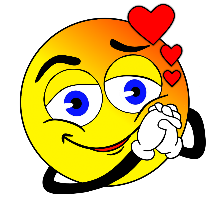                                                                                                                                                           Пятница 17.04.2020 г.УтроНе забываем сделать утреннюю гимнастику с детьми (здесь вы можете использовать любой комплекс, предложенный нами в течение этой недели или использовать свой).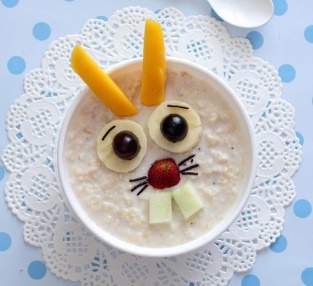 На этом сайте вы найдёте различные задания для детей с картинками https://childdevelop.ru/worksheets/tag-detsad/list/40/«Космонавты»  Цель: развитие подражания движениям и речи взрослого – повторение звука «У». - Запускаем мы ракету « У-У-У!»: Руки над головой в форме конуса,  - Завели моторы  «Р- р- р»: движение по кругу друг за другом - Загудели: «У-у-у!»: Руки расставили в стороны. - На заправку полетели: присели -  руки вперёд, заправились – руки опустили. Игра повторяется несколько раз по желанию детей.  Образовательная деятельность домаРечевое развитие.-Если вы хотите вместе послушать аудиокниги, вам сюда: https://deti-online.com/audioskazki/                                                         -Если вы хотите построить необычные постройки, вам сюда: https://razvivash-ka.ru/detskij-konstruktor-svoimi-rukami/  Наблюдение за изменением термометра. Напомнить, что каждая черточка обозначает один градус. Когда столбик термометра стоит выше красной линии, он обозначает, что тепло. Чем выше столбик красной линии, тем теплее. Если столбик опускается ниже красной линии, наступает мороз. Чем ниже столбик, тем сильнее мороз. 2 половина дняРекомендации:Какие сюжетно-ролевые игры можно организовать дома?От фантазии, творческого потенциала родителей будет зависеть разнообразие игр в семье: кто-то с увлечением займётся строительством космического корабля, кто-то станет доктором и примется лечить игрушки, а кто-то поиграет с ребёнком в магазин, в библиотеку. Таким образом родители познакомят детей с миром ситуаций, встречающихся в повседневной жизни, разовьют воображение ребёнка, а также у детей появится возможность примерить на себя роль взрослого.Сколько времени нужно уделять  игре?Каждый ребёнок индивидуален, поэтому временных ограничителей для проведения игры нет. Как правило, любой родитель способен понять, в какой момент ребёнку наскучила игра и тогда нет смысла продолжать её дальше.  Роль родителей в игреСамое очевидное влияние взрослого на сюжетно-ролевую игру это её зарождение, когда родитель имеет возможность показать, как и во что можно играть. Учитывая то, что ребёнок склонен к подражанию, то давая направление сюжетно-ролевой игре, взрослый получает в руки мощный инструмент влияния на будущие наклонности ребёнка, таким образом его воспитывая.Родителям стоит запомнить три правила, действующие при организации игр:1. Игра не должна строиться на принуждении.2. Игра - творческий процесс, не надо загонять ребёнка в жёсткие рамки.3. Старайтесь, чтобы игра имела развитие.Умение начать игру также важно, как и умение прекратить, или перевести ее в другое русло.Если вы замечаете, что ребенок уже несколько недель играет в одну и ту же ролевую игру, например, в магазин, при этом игра не имеет развития, и он прокручивает одни и те же сюжеты - пора вмешиваться. Для начала необходимо помочь развить игру, изменить игровую ситуацию, добавить, например, новых героев. Можно стать директором магазина, и объявить о том, что в магазине открывается новый отдел, в котором будут продаваться свежие хлебобулочные изделия. Предложите ребёнку начать выпекать хлеб, булочки, пирожные. Так вы вовлечёте ребёнка в другую ситуацию.-если вы хотите почитать интересные книжки, вам сюда: https://mishka-knizhka.ru/skazki-dlay-detey/       Спасибо, что сотрудничали с нами с нами эту неделю !!!!